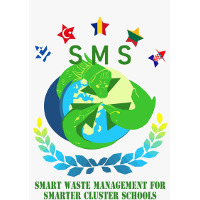 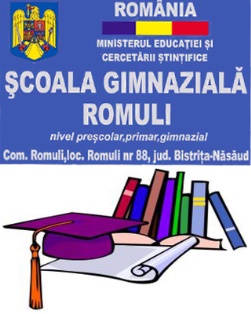 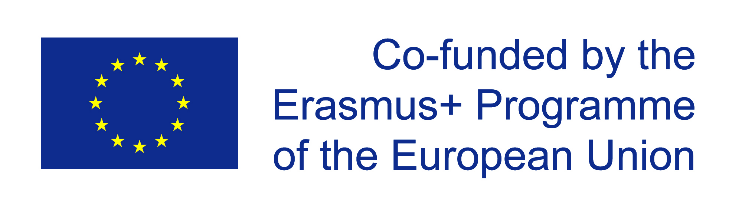 ERASMUS PROJECT: Smart Waste Management for Smarter Cluster SchoolsPROJECT NUMBER: 2020-1-RO01-KA229-079971_5DATE: 4th- 8th of April 2022		Host: Romuli Secondary SchoolNumber of participants: 25 students, 10 teachers Reduce! Efficient use of resourcing for preserving the planet heritage - ROMANIA 2DAY 107:30-08:30 – breakfast at the accommodation 9:00-10:30 - official reception, school visit and teams presentation – implementing the  “WasteMeter”- explaining the rules; students will collect plastic, paper and metal packaging during whole week, daily,  in a special place, so that on Friday they can measure  the total quantity and find out if it was collected correctly or not. At the end of each day/next day’s morning there will be a group of students named  "Waste Warriors" (one from each country) who  verify this and take some notes that will be visible for all people, near the recipients, up to the wall. 11:00-12:00 - “Be a smart collector”- the importance of reducing waste and the benefits of selective collection- presented by Cristian Niculae, the chief executive officer of the Inter-community Development Association for the Integrated Management of Municipal Waste from Bistrița-Năsăud county 13:00 – 14:00 – lunch at Hanul Tentea 14:30 – trip to Rodnei Mountains National Park - observing the natural resources of Romuli commune, visiting protected areas in the Rodnei Mountains National Park. The importance of reducing the consumption of wood, water and electricity.DAY 207:30-08:30 – breakfast at the accommodation09:00-10:00 -  "Generation of change" -  lesson about the national heritage of the county and protected area of Bistrița-Năsăud county, protected species (the viper, the motley tulip), the finite resources of the planet in our area and the effects of waste on the environment and presentation of the heating system of the school - from waste from forestry exploitation, as an example of good practices. 10:00-12:00 – workshop - creating postcards, ready to be sent it to the families with the message “Reduce waste!”12:00 – 12:30 – lunch at Hanul Tentea12:30 – “Water an inexhaustible resource?”- trip - case study on the shore of Lake Colibita (the place with the cleanest air in the country) - the legend of the lake and the study of  the natural habitat of Vipera Berus, a type of protected viper in Romania19:00/19:30- – dinner at Hotel Boutique Roser House, ColibitaDAY 3 07:30-08:30 - breakfast at the accommodation09:00 – trip - experiential learning in the forest of Orheiul Bistritei to study the unique habitat of the Fritillaria meleagris, the motley tulip, protected species in Romania.13:00 – outdoor lunch – a barbeque at a local farm  15:00 – Parliament debate – at the Bistrita-Nasaud Council – ‘’unlimited human needs versus limited natural resources-how can we balance them reported to planet equilibrium?”; the students will act like real life political figures in the Council’s meetings room; students will prepare their intervention before coming in mobility and they will play a role as in European Parliaments, representing their country and expressing their points of view. 16:30 – 17:30 – short walk in Bistrita, exploring the city downtown19:30/20:00 – dinner at Hanul TenteaDAY 4 07:30-08:30 – breakfast09:00 – visit to the mayor’s office – presenting the office and the natural resources of Romuli piano performance – gave by the School’s Music teacher10:00 – visit to the local church 10:30 – visit to the the important natural trout farm and restaurant – RIN restaurant and trout farm13/14:00 – lunch at RIN restaurant 19:00 – intercultural dinner at Hanul Tentea DAY 507:30-08:30 – breakfast9:00 – closing ”WasteMeter” activity - it measures and centralizes how much garbage has accumulated this week. Responsible for the activity will be some students who are called "Waste Warriors" . They analyze the activity, draw conclusions and make recommendations.11.00 - evaluation of the knowledge accumulated by the students - Kahoot test 12.00-ceremony for awarding diplomas of participation; exchange of souvenirs13.00- electronic  feed back questionnaire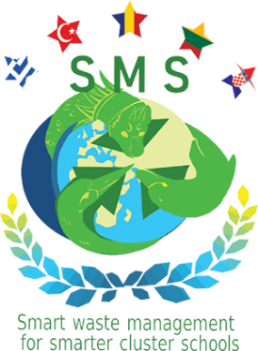 